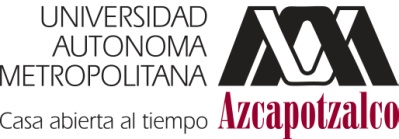 ANEXO BPLAN FINANCIERO PARA REGISTRAR CURSOS DE ACTUALIZACIÓN ANTE CONSEJO DIVISIONALJUSTIFICACIÓN DEL COBRO:  INGRESOS POR COBRO:Cuotas*:* Incluye material del curso.**Considerar los espacios para becas de acuerdo con el Contrato Colectivo.APOYOS FINANCIEROS EXTERNOS CON LOS QUE CUENTA LA PROPUESTA:EGRESOS: ACTIVIDADES ACADÉMICAS A LAS QUE SE DESTINARÁ EL REMANENTE, EN EL ENTENDIDO QUE ÉSTE PASARÁ AL PRESUPUESTO DEL DEPARTAMENTO Y/O DIVISIÓN:  BECAS OTORGADAS: